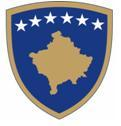 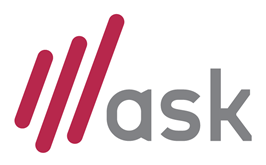 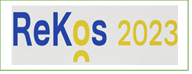 FORMA E APLIKIMIT PËR POZITAT:MBIKQYRËS DHE REGJISTRUESProjekti: Regjistrimi i popullsisë, ekonomive familjare dhe banesave në Kosovë 2023Fushat e mëposhtme janë të detyrueshme të plotësohenEmri, mbiemri:__________________________________________________ Data, muaji dhe viti I lindjes:______________________________________ Numri Personal Identifikues:___________________________________________________  Email:____________________________________________________________________________Telefoni:________________________________________________________________________Etniciteti:_______________________________________________________________________Komuna ku aplikoni:___________________________________________________________Vendbanimi në të cilin aplikoni për punë:___________________________________Dokumentet tjera që duhet ti kompletoni:Letërnjoftimi: duhet të kopjoni dy (2) anët e letërnjoftimit (për të verifikuar shtetësinë).Patentë shoferi: duhet të kopjoni dy (2) anët e patent shoferi.CV (Rezyme): një CV-në tuaj.Niveli më i lartë i arsimit tuaj: dokumentoni me anë të diplomës ose certifikatës për nivelin me të lartë të përfunduar të arsimit.Dëshmi për përvojën e punës: vërtetim ose referenca.Nënshkrimi i aplikuarit_________________Date: ______________Republika e KosovësRepublika Kosova - Republic of KosovoQeveria - Vlada - GovernmentAgjencia e Statistikave të Kosovës - Agencija za Statistiku Kosova - Statistical Agency of Kosovo